TRABAJOS OFERTADOS 2º CUATRIMESTRE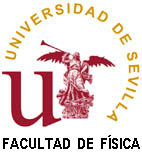 2º CICLO INGENIERO DE MATERIALESLos alumnos  deberán hacer la solicitud en la secretaría de la Facultad antes del 17 de marzo de 2014.DepartamentoTítuloDirector/TutorAlumno PreferenteQUÍMICA INORGÁNICA“ Catalizadores bimetálicos Co-Ru para la obtención de hidrógeno para pilas de combustible”Prof. Dña. Francisca Romero SarriaQUÍMICA INORGÁNICA“Nanoparticulas luminiscentes con aplicaciones biotecnológicas”Prof. D. Alfonso Caballero Martínez (US)Prof. Dña. Ana Isabel Becerro Nieto (CSIC)QUÍMICA INORGÁNICA“Desarrollo de sistemas fotocatalíticos con actividad en el visible para producción de hidrógeno” Prof. D. Alfonso Caballero Martínez (US)Prof. D. Gerardo Colón Ibáñez (ICMSE)QUÍMICA INORGÁNICA“Desarrollo de ánodos para Pilas Cerámicas de Combustible usando Métodos Mecanoquímicos”Prof. Dña. Regla Ayala EspinarProf. Dña. María Jesús Sayagués de VegaINGENIERÍA  Y CIENCIA DE LOS MATERIALES Y DEL TRANSPORTEINGENIERÍA  Y CIENCIA DE LOS MATERIALES Y DEL TRANSPORTE“Evolución microestructural de las aleaciones Cu-Ti obtenidas por aleado mecánicoProf. D. Petr UrbanINGENIERÍA  Y CIENCIA DE LOS MATERIALES Y DEL TRANSPORTEINGENIERÍA  Y CIENCIA DE LOS MATERIALES Y DEL TRANSPORTE“Estudio de las propiedades mecánicas y eléctricas de las aleaciones Cu-Ti (AM) consolidadas por la sinterización por resistencia eléctrica.Prof. Petr UrbanINGENIERÍA  Y CIENCIA DE LOS MATERIALES Y DEL TRANSPORTEINGENIERÍA  Y CIENCIA DE LOS MATERIALES Y DEL TRANSPORTE“Estudio de las propiedades eléctricas y magnéticas de las aleaciones cristalinas y amorfas del sistema Fe-Si-BProf. Petr. UrbanINGENIERÍA  Y CIENCIA DE LOS MATERIALES Y DEL TRANSPORTEINGENIERÍA  Y CIENCIA DE LOS MATERIALES Y DEL TRANSPORTE“Estudio de la microestructura y de las propiedades eléctricas y magnéticas de las aleaciones  Fe-Ni-(B) después de la sinterización convencional y de la sinterización por resistencia eléctrica”.Prof. Petr UrbanINGENIERÍA  Y CIENCIA DE LOS MATERIALES Y DEL TRANSPORTEINGENIERÍA  Y CIENCIA DE LOS MATERIALES Y DEL TRANSPORTE“Evolución microestructural de las aleacciones Cu-Ti obtenidas por aleado mecánico”Prof. D. Petr UrbanINGENIERÍA  Y CIENCIA DE LOS MATERIALES Y DEL TRANSPORTEINGENIERÍA  Y CIENCIA DE LOS MATERIALES Y DEL TRANSPORTE“Estudio de las propiedades mecánicas y eléctricas de las aleacciones Cu-.Ti (AM) consolidadas por la sinterización por resistencia eléctrica” Prof. D. Petr UrbanINGENIERÍA  Y CIENCIA DE LOS MATERIALES Y DEL TRANSPORTEINGENIERÍA  Y CIENCIA DE LOS MATERIALES Y DEL TRANSPORTE“Estudio de la microestructura y de las propiedades eléctricas y magnéticas de las aleaciones Fe-Ni-(B) después de la sinterización convencional y de la sinterización por resistencia eléctrica.Prof. D. Petr UrbanINGENIERÍA  Y CIENCIA DE LOS MATERIALES Y DEL TRANSPORTEINGENIERÍA  Y CIENCIA DE LOS MATERIALES Y DEL TRANSPORTE“Estudio de las propiedades eléctricas y magnéticas de las aleaciones cristalinas y amorfas del sistema Fe-Si-BProf. D. Petr UrbanINGENIERÍA  Y CIENCIA DE LOS MATERIALES Y DEL TRANSPORTEINGENIERÍA  Y CIENCIA DE LOS MATERIALES Y DEL TRANSPORTE“Loose Sintering en Titanio y Aluminio”Prof. Dña. Eva Mª Pérez SorianoDña. María Atoche ParrillaINGENIERÍA  Y CIENCIA DE LOS MATERIALES Y DEL TRANSPORTEINGENIERÍA  Y CIENCIA DE LOS MATERIALES Y DEL TRANSPORTE“Loose Sintering en acero inoxidable, Niquel y Titanio: uso de espaciadores”Prof. Dña. Eva Mª Pérez SorianoD. Ezequiel Conde Gil”“Estudio de corrosión en sistemas de almacenamiento en sales fundidas”Prof. D. Laureano Soria CondeProf. Dña. Cristina Prieto RíosD. Francisco Javier Ruiz CañadasINGENIERÍA MECÁNICA Y FABRICACIÓN“Estudio bibliográfico y por elementos finitos de la fuerza de estirado de barras en frío”Prof. D. Valentín Bohórquez JiménezD. Fernando Cámara MartosINGENIERÍA MECÁNICA Y FABRICACIÓN“Estudio bibliográfico y por elementos finitos de la fuerza de estampación en frio con estampas con rebaba”Prof. D. Luis Valentín Bohórquez JiménezD. Alberto Vargas AmezcuaINGENIERÍA MECÁNICA Y FABRICACIÓN“Estudio bibliográfico y por elementos finitos de la fuerza de laminación de chapa en frío”.Prof. D. Luis Bohórquez JiménezD. Pablo Caño FernándezINGENIERÍA MECÁNICA Y FABRICACIÓN“Estudio experimental para la determinación de los límites de conformado de chapas metálicas de AA7075-0”Prof. D. Gabriel Centeno BaezProf. D. Andrés Jesús Martínez DonaireD. Francisco José Mellado GarcíaFÍSICA DE LA MATERIA CONDENSADA“Mejoras en el procesado de compuestos de cerámica con nanotubos de carbono”Prof. Dña. Ana Morales RodríguezProf. Dña. Ángela Gallardo LópezD. Jesús Vega PadilloINGENIERIA QUIMICA“Efectos de la presión de homogeneización sobre el comportamiento reológico de dispersiones de biopolímeros tipo goma xantanaProf. D. José Muñoz Prof. Dña. Nuria Calero RomeroD. Antonio Cañellas Murci